Wichtige Stationen im Leben von Günter GrassBeschreiben Sie wichtige Stationen im Leben von Günter Grass. 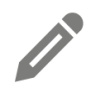 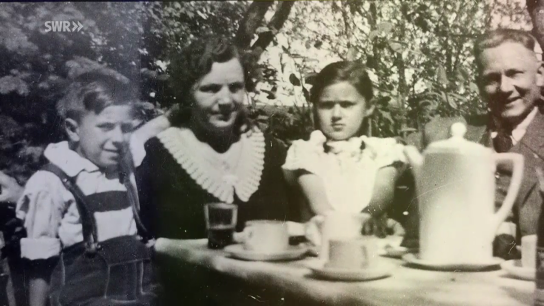 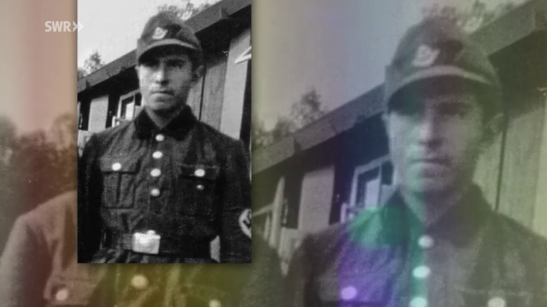 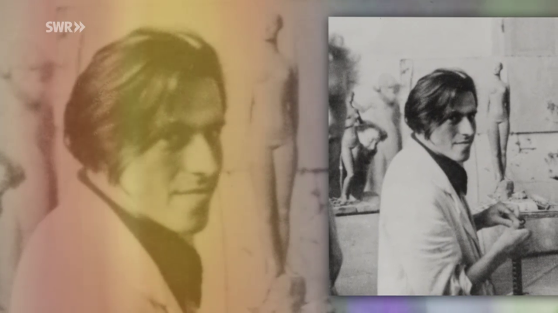 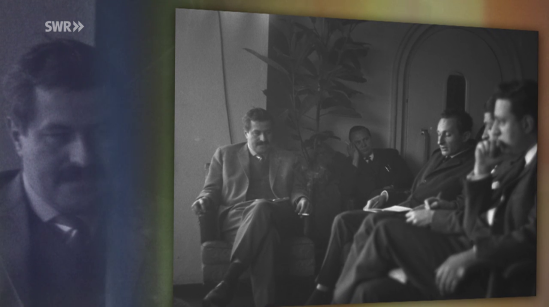 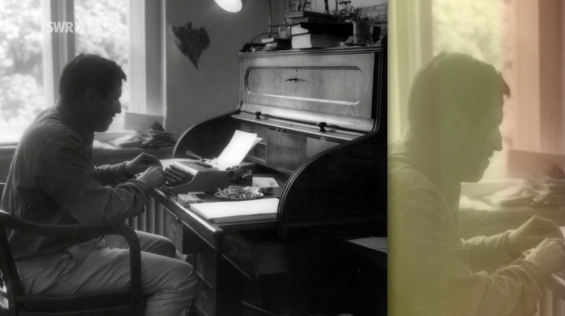 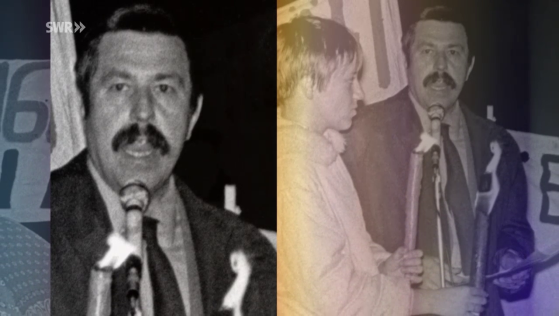 